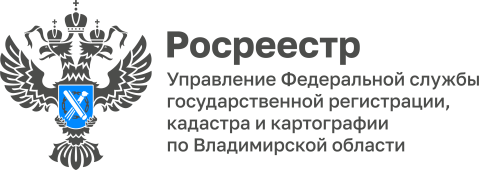 ПРЕСС-РЕЛИЗУправление Росреестра по Владимирской области информируетоб участии представителя Управления в семинаре правового факультета Университета третьего возраста17 ноября 2022 года заместитель главного государственного инспектора Владимирской области по использованию и охране земель, начальник отдела государственного земельного надзора Управления Росреестра по Владимирской области Денис Сергеевич Ломтев принял участие в семинаре правового факультета Университета третьего возраста. На семинар были приглашены представители советов ветеранов, «старшие» домов областного центра.Денис Ломтев рассказал слушателям о том, какие органы осуществляют государственный земельный надзор и о правовых механизмах разрешения споров  между собственниками земельных участков. Начальник отдела государственного земельного надзора подчеркнул: «С 01.07.2021 государственный земельный надзор осуществляется в соответствии с требованиями Федерального закона от 31.07.2020 № 248-ФЗ «О государственном контроле (надзоре) и муниципальном контроле в Российской Федерации». Согласно пункту 3 Положения о федеральном государственном земельном контроле (надзоре), утвержденного Постановлением Правительства РФ от 30.06.2021 № 1081, государственный земельный надзор осуществляется Федеральной службой государственной регистрации, кадастра и картографии, Федеральной службой по ветеринарному и фитосанитарному надзору и Федеральной службой по надзору в сфере природопользования (органы государственного надзора), их территориальными органами».Кроме того, Денис Ломтев рассказал о возможностях электронного сервиса Росреестра - Публичная кадастровая карта (ПКК), отметив, что с ее помощью возможно по адресу найти конкретный объект и узнать, установлены ли границы данного земельного участка.  В рамках встречи также были затронуты вопросы об обязательных требованиях к использованию земельных участков по целевому назначению в соответствии с их принадлежностью для садоводства, огородничества и личного подсобного хозяйства. Также Денис Ломтев рассказал о проблеме заброшенных земельных участков в садовых товариществах, о том, как  разрешить споры о границах земельных участков между соседями и недопущении самовольного занятия земельного участка или его части лицами, не имеющими установленных законодательством прав на них, а также ответил на вопросы участников мероприятия. Подобные семинарские занятия для людей старшего поколения проходят в рамках проекта «Без обмана» и реализуются Владимирской региональной общественной организацией «Объединение потребителей «Практика» при поддержке Фонда президентских грантов, а также при поддержке Департамента социальной защиты населения Владимирской области, Департамента предпринимательства Владимирской области, Управления Росреестра по Владимирской области, Всероссийского общества инвалидов, Владимирского регионального отделения молодежного союза юристов РФ, ООО «Правовая стратегия», Владимирского государственного университета и др.Материал подготовлен Управлением Росреестра по Владимирской областиКонтакты для СМИУправление Росреестра по Владимирской областиг. Владимир, ул. Офицерская, д. 33-аОтдел организации, мониторинга и контроля(4922) 45-08-29(4922) 45-08-26